AMRLead Plumbing &Fire Fighting Engineer.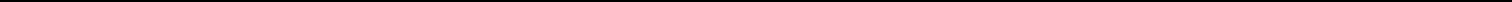 Email:  amr.384911@2freemail.comPERSONAL PROFILE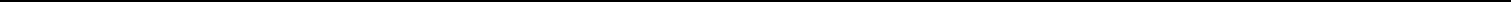 I have over 20 years of experience in the field of Public Health and sanitary Engineering design. I have been involved in consulting engineering offices, with a diverse range of experience from major turnkey projects to small works. As part of the process of obtaining a full spectrum of industry experience, attributes were further developed in working with well established organizations within Egypt, Gulf region (Saudi Arabia, Qatar, Kuwait, UAE).KEY EXPERIENCEPublic Health / Hydraulic Design Engineer for exterior and interior piping, pressure and gravity pipe networks for Water supply, Sewerage, Fire fighting, Irrigation and Storm drainage networks (Engineering design calculations, hydraulic modeling and layout).Plumbing & Fire Protection Design Engineer for above and below ground (Cold Water, Hot Water, Drainage, Rain water, Grey water recycling, LPG), and fire protection design, layout, calculations according to NFPA and local standard, for commercial, industrial and residential buildings.EDUCATION…	………Bachelor of Civil Engineering - Faculty of Engineering, Zagazig University, Egypt, May 1989.AFFILIATIONS	………Member of CIBSE.Member National Fire Protection Association. (NFPA).Member Egyptian Syndicate of Engineers, ESE.Member of Qatar Society of engineers as Grade “A” Civil Sanitary Eng.Member of Society of Engineers, UAE.Accredited with “Trakhees-CED (Yellow Code)”, Dubai, UAE.AWARDS	………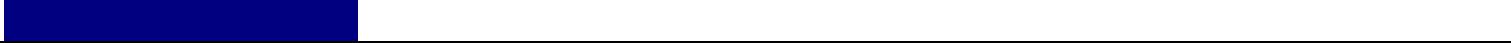 I have been awarded the Middle East Plumbing Engineer of the Year 2016 - Highly Commended Award at the MEP Awards 2016. From Construction Week Online Magazine.TRAINING COURSES…Green building and LEED-AP training Seminar.Waste water treatment plant design and maintenance. (AUC).Managerial skills and effective time management (AUC).Quality Awareness program ISO 9001-2000.Value Analysis / Engineering (Save International).COMPUTER SKILLS…Microsoft office (Excel, Word, Access, Outlook).Sanitary Networks analysis programs (Cybernet, Water Cad, and Sewer Cad).Plumbing & Fire fighting programs (Elite, HPM, and Hydronics).CODE AWARENESS…British standard.International plumbing code (IPC).National fire protection association (NFPA).Health technical memorandum 2022 (Medical Gas).All local codes and regulations for UAE, KSA, QATAR KUWAIT.Page No. 1	Lead Plumbing / Fire Fighting EngineerAMR Lead Plumbing &Fire Fighting Engineer.WORK EXPERIENCES………AUG. 08 – TO DATE:Project:Net zero energy projects.The new Dubai Electricity and Water building, named Al-Sheraa (Arabic for sail), will be the tallest, largest, and smartest net Zero Energy Building (ZEB) in the world. The Al-Sheraa building will have over a million square feet, over 200,000 square feet of land. It is being built in the heart of the Cultural Village in Al Jadaf. This latest achievement conforms Dubai’s global position as a role model for leading organisations in sustainability, innovation, and shaping the future. The total built-up area of Al-Sheraa will be over 1.5 million square feet. The additional area comprises parking, engineering facilities, and green spaces. The building is designed to accommodate 5,000 employees, in addition to customers and visitors. The building will have over 16,500 square metres of photovoltaic solar panels to produce over 3,500 kilowatt hours (kW/h). There will be about 10,000 square metres of Building Integrated Photovoltaic (BIPV), producing over 1,100 kWh. Total renewable energy generated by the building will be over 7,000 megawatt hours (MW/h) annually. The building will have an Energy Utilization Intensity (EUI) of 70 kW/m2.Industrial projects.Emirates Kitchen Flight Catering (EKFC)- Dubai.The projects are consisting of 3 buildings (Immediate Term produces 50,000 meals/day, cost	50million AED, Short Term produces 115 meals / day, cost 120 million AED, Long Term	produces350,000 meals/day), cost 600 million AED the total built up area of kitchen catering facilities of all buildings are 200,000 m2Malls projects.My City Center Mall (MAF)- Majid Al Futtaim- Abu Dhabi.The project is consisting of My City Center Masdar (Project) with an overall Site Area of 26828 m2 is located in Masdar City in Abu Dhabi. It is intended to be a Community Center for daily Retail shopping needs with F & B Provisions. The Project include an Overall GFA 25952 m2 & 17725 m2 of GLA distributed among Retail, F&B Outlets, Leisure spaces & services. The Mall is anchored with Carrefour Hypermarket.High Rise Buildings.DUBAI - EXPO 2020 The project is located beside Dubai airport. The project is consisting of 6 parcels each parcel 5 buildings, each building 10-15 floor levels.DAMAC – Paramount Tower Hotel & Residences Dubai Luxury hotel and residences in a prime location on Sheikh Zayed area- Al khail road. The project is consisting of four towers (one hotel andthree residential) each 60 floors levels above common podium 8 floor levels.DAR Al Dhabi, plot 10,11,12,14,22 - Abu Dhabi, U.A.EThe plots are located in Al Reem Island Abu Dhabi, plot 10,11,12,14 are designed for private residence, plot 22 are designed for both residential and office towers consisting of 78 floor level.URC Meydan Office Tower– Dubai, UAEThe project located on Plot M1-036 at Meydan City comprising of 2B+ G+ 8podium+ 48 floors, is an office tower, with minor supporting commercial and retail use in a functional modern environment.Emaar Burj Plot. 21 – Dubai, UAEResidential towers comprising of 32 and 46 floors on a single podium. The basements, ground and podium levels principally accommodate car parking, and retail units, health club and sportsAl-Bandar towers- Abu Dhabi, UAESix Residential towers on a podium comprising of 12 up to 30 floors on a single podium. The basements, ground and podium levels principally accommodate car parking, and retail units, Kitchens, restaurants, and sport facilities the project is constructed on artificial island in Raha peach.JVS Plot 02 Reef Tower – Dubai, UAEPage No. 2	Lead Plumbing / Fire Fighting EngineerAMR Lead Plumbing &Fire Fighting Engineer.Residential tower comprises 2B+G+4 parking+2 mechanical+ 31 floors residential tower located Jumeirah Village South, Dubai.Office Buildings.Abu Dhabi Islamic bank - Abu Dhabi, U.A.EHotel.Ajman Corel hotel (5 Star Hotel) 8 floor levels,300 guest rooms, kitchens, laundry, sport facilities.Qasr Al Ain Hotel (5 Star Hotel) 5 floor levels 400 guest rooms, kitchens, Laundry, Sport facilities, Spa and Health Club, restaurants, swimming pools.Schools.ADEC Primary Schools - Abu Dhabi, U.A.E (Phase I, II, III).Three types of schools designed for Khalifa (a) and MBZ in Abu Dhabi, and Alzaher School at Al Ain city each of them to accommodate 1160 student.Mosque.AL Ain Grand Mosque – Al Ain City, U.A.EThe Mosque plot area is 260,000 m2, it’s design capacity 22,000 prayers, the mosque consisting of several ancillary buildings for library, lectures, and classrooms.Data Center.National Disaster Recovery Center- Oman.The project owner is Oman government, total site area 210,000 m2. The project consists of the following buildings:A two story building for data recovery center NDRC 1.A future expansion of NDRC 2 which is to be a mirror of NDRC 1.A two story building staff accommodation and amenities.Service block, substation and other ancillaries’ buildings.Villas.- Petroleum Development of Oman (Ras Al Hamra)-PDO.The Ras Al Hamra development is a mixed-use masterplan development to primarily provide employees of Petroleum Development Oman (PDO) accommodation, recreational and community facilities. Total number of Villas 617, town house 112, Apartment buildings 338, Schools, Mosque, Club, Recreation Facilities.Palm Jabal Ali Villas- Dubai, UAEAround 2000 villas in palm jumerah, the Palm Jebel Ali is the middle-sized island of the three Palm Islands (Palm Jumeirah, Palm Jebel Ali and Palm Deira). It is located on the Jebel Ali coastal area of the emirate of Dubai, in the United Arab Emirates (UAE). The unique man-made palm-shaped island consists of a trunk, a crown with 17 fronds, and a surrounding crescent island that will form a water-breaker.My Role as Follows: -Design preliminary and final tender documents for the following:Plumbing Systems (Cold water, Hot Water, Drainage, Natural Gas supply, LPG). Fire Fighting Systems (Sprinkler system, Clean Agent System, Co2, Foam). Prepare Estidama / LEED documents to comply with UPC authority.Prepare wastewater treatment plants (Grey water, R.O plants, Filtration plant)Coordination and getting approvals from local authorities in Dubai, Al Ain and Abu Dhabi (ADDC/AADC/ADNOC/ADM/DM/Civil Defence).JUN. 06 – TO JULY. 08:Position: Manager Plumbing and Drainage Dept.Firm:	SNOWY MOUNTAIN ENGINEERING (SMEC)-Australia.	KuwaitProject:Kuwait University City- Design Management Contract.Page No. 3	Lead Plumbing / Fire Fighting EngineerAMR Lead Plumbing &Fire Fighting Engineer.The project involves design and construction of a new university city that will provide a modern campus with state of the art facilities for academic staff, students and other employees of Kuwait university, the Kuwait government has allocated 520 hectares of land in Shadidiyah for the project the new campus will be co educated with segregated facilities it will include several facilities, dormitories, sport facilities, and auditoriums, car parks for several thousands vehicles there will also be a medical school, and associated 400 beds teaching hospital, the university city will be accommodate up to 50,000 students, the estimated cost for the project is 4.86 billion U.S dollars.My role as follows: -Plan and manage the design work of various consultants to ensure timely receipt and approval of all designs by the client.Carry out design review of all Plumbing Sanitary Drainage, plumbing and Fire Fighting aspects to ensure that all program requirements are met, that the designs are carried out according to relevant local and international standards and meet the requirements of local regulatory authorities.Liaise with the design consultants to obtain local authority approvalReview of Tender Documents and Specifications.Carry out tender action and evaluationCarry out all activities associated with the administration of various construction contracts.Provide general direction to the Infrastructure consultant supervision and inspection teams.SEP. 03 – MAY.06:Position: Senior Plumbing and Fire Protection Engineer.Firm:	Consulting Engineering Group, CEG.	Doha, QatarProject:Sport Facilities.-	Tennis & Squash Sport Club, Doha, (100 hectars,17 Bldgs.& Swimming pools, Tennis courts)-including design of all internal and external infrastructure works like water supply & drainage, irrigation and fire fighting networks, hydraulic network modeling, calculation and specifications Total Cost QRs 55 Mil.Racing & Equestrian Club Facilities, Doha, (200 hectares, 27 Bldgs. & Horse Swimming pools, Horse stables, veterinary clinic, horses’ facilities) including design of all internal and externalinfrastructure works like water supply & drainage, irrigation fire fighting networks hydraulic network modeling, calculation and specifications -Total Cost QRs 400 Mil.Health Care Facilities.Pediatric hospital, Doha – (Ground & 2 floors) - Total Cost QRs 100 Mil.Facial deformities hospital, Doha – (Ground & 4 floors) - Total Cost QRs 80 Mil.Al khor hospital with Dialysis section, Doha– (Ground & 4 floors) - Total Cost QRs 150 Mil Public Facilities.Slaughter House, Doha– (10 hectares of animal facilities) including all slaughtering process utilities, coordination, water supply, drainage, hot water for sterilizing, and all infrastructure utilities Total Cost QRs 200 Mil.Quarantine, Doha, (5 hectars of animal facilities & veterinary clinics) about 25 buildings for all types of animals including all internal plumbing works and external networks, Total Cost QRs 75 Mil.Doha Port-Container Terminals (180 hectares of port facilities Water supply, Fire Fighting & Drainage networks) including all hydraulic calculations and networks analysisPlant tissue, Ministry of agriculture Doha includes laboratories lpg & gas supply, and all internal and external plumbing and sanitary works.Qasco Kitchen, Qatar Steel Co factory kitchen, 1200 meal / day include all kitchen water supply, drainage, lpg and fire suppression system.Infrastructure project.West Bay Lagoon district Doha, prepare master plan 200 hectares of infrastructure works water supply, fire fighting, sewerage, storm drainage and irrigation networks with all tender documents - Total Cost QRs 350 Mil.Al Mikky Residential complex, site consists of 400 villas, club house and ancillaries prepare all infrastructure utilities like Water supply, Fire Fighting & Drainage and irrigation networks drawings and specifications.Page No. 4	Lead Plumbing / Fire Fighting EngineerAMR Lead Plumbing &Fire Fighting Engineer.Abdul Galil Abdul Ghani Villa complex, site consists of 300 villas, club house and ancillaries, prepare all infrastructure utilities.High Rise Buildings.Qatar Tower (3 Basements, Ground & 32 floors), design of all plumbing and fire fighting systemsspecifications Total Cost QRs 65 Mil, including fire fighting computerized analysis.Duties:Detailed Design, schemes, calculations & specifications for the following: -Plumbing Systems (Cold water, Hot Water, Drainage, LPG, Rain water harvesting, lab gases, Grey water recycling).Fire Fighting Systems (Hydrants, Sprinkler system, Clean agent, Co2, Foam, and Portable Extinguisher).Sewage networks including (Gravity pipes, Sewage pump station).Water supply networks including (under ground, elevated tanks and pump rooms).Hydraulic modeling for water supply networks using Water cad program.Storm Drainage networks (Gravity pipes, ditches, collectors).Irrigation networks (Automatic type Sprinklers, emitters, bubblers).Water Features, Swimming Pools, and Jacuzzi and therapy pools.Attend design team meetings and coordination meeting.Attend site for snagging and site queries.Coordination with all Qatari municipalities like water dept, sewerage dept and civil defense department.OCT.97 –SEP. 03:Zuhair Fayez Partnership, ZFP.	KSA/ EgyptPosition: Senior Plumbing and Fire Protection Engineer.Project:Educational Facilities.Hobbies Center, Riadh (20 buildings library, Zoo, Arts), total Cost SRs 65 Mil.Al Yamama Air Base (J&P) Boys and Girls elementary, intermediate schools SRs 200 Mil.King Fahd University, Riadh for petroleum minerals, Riyadh SRs 150 Mil.Health Care Facilities.Cardiac Hospital, Damam–(Basement, Ground & 5 floors) - Total Cost SRs 175 Mil.Diagnosis & Rehabilitation Center, Riyadh (25,000 m2 building) for handicapped. Public Facilities.National Commercial Bank (3 Basements, Ground &12 floors).Al Riadh Transportation Center (3 buildings for arrival, departure, parcel). including more than 20,000 m2 of water supply & Drainage networks.Al Madinah Transportation Center, Madinah (3 Basements, ground & 7 towers each 12 floors).Ministry of Interior Affairs (MOI) four Groups of buildings more than 200 prototype buildings including police stations, Civil defense, Governorates and Correctional Facilities.Sabic Head Quarter, Riadh (Basement, Ground & 16 Floors), auditorium, restaurant, cafeteria and site works of 300 feddan.Duties:Design preliminary and final tender documents for the following: -Plumbing Systems (Cold water, Hot Water, Drainage, LPG, Grey water recycling, Storm water harvesting and reuse, medical gases).Fire Fighting Systems (hydrants, Sprinkler system, Clean agent, Co2, and Foam).Water Features, Swimming Pools, Jacuzzi and therapy pools.Sewage networks including (Gravity pipes, pump station, compact treatment units).Hydraulic modeling for water supply networks using water cad program.Storm Drainage networks (Gravity pipes, ditches, collectors).Irrigation networks (Automatic type Sprinklers, emitters, bubblers) includes RCV schedule calculations.APR.94 –OCT. 97:Ahmed Abd El Warith Consultant, AAW.	EgyptPosition: Environmental / Sanitary Engineer.Page No. 5	Lead Plumbing / Fire Fighting EngineerAMR Lead Plumbing &Fire Fighting Engineer.Project:Water Supply & Sewerage Networks.Khalifa (A&B) new residential towns UAE, the project was to prepare the preliminary report and tender documents for water supply network for about 5000 new residential buildings.Makkah city KSA, the project was to evaluate the existing all water supply network and studying the weakness points and make complete hydraulic simulation for the existing network.Al Wajan Village, UAE the project consists of wastewater network of diameter up to 400 mm with total length 17 km pumping station of capacity 40 lit/sec, with necessary components of force main of 200 mm diameter with 6 km length.Tahta, Egypt wastewater drainage system, the project consists of 60 km of gravity sewers with diameter up to 1200 mm, force main of diameter 800 mm 18 canals crossing, 5 railways crossing, also sewage treatment plant with capacity 50000 m3/ day.Mina Garden City, 6 OCTOBER CITY – EGYPT, the project consists of 3 stages each stage 25 villa the project is to design all infrastructure works water supply, sewerage, irrigation and fire fighting network.Damanhur city, Egypt study of looped pipe line 800 mm diameter and all existing tanks and pump stations and finally make the required modifications to enhance the hydraulic pressure for all dead area in the network.Dow systems co factory, Egypt, the project consists of chemical factory on area about 1000 m2.Portland cement, Egypt, the project consists of three regions on area about 500 m2 the project is to make complete renovation for all infrastructure works.Mazoura Village, Egypt the project was containing wastewater drainage system, storm drainage system, 3 force mains 200 mm diameter, and oxidation ponds treatment plants.Qaft city, Egypt treatment by using oxidation ponds including pumping stations for all effluent treated water for irrigation purpose.Duties:Preliminary report, design preliminary and final tender documents for the following: -Sewage networks including (Gravity pipes, pump station, treatment plants).Water supply networks including (under ground, elevated tanks and pump rooms).Computerized modeling for water supply networks and sewerage networks.Storm Drainage networks (Gravity pipes, ditches, collectors).Irrigation networks.Fire fighting system with fire hydrants at cities and villages.Oxidation ponds with various capacitiesCulverts Siphon and all types of water structure crossing.MAR.90 –APR. 94:Darwish Consultant Engineering, DCE.	EgyptPosition: Sanitary / Environmental Engineer.Project:Water Supply & Sewerage Networks.Elain Al Sukhna, Suez, Egypt, Study of hydraulic network, Ground tanks, Elevated tanks and pump stations.10_th Ramadan City water network, evaluate the existing network, tanks, pumps and rehabilitate the existing network, and give 3 different alternatives to improve the existing network till target year 2020.Irrigation Projects.Ideal Farms, Yemen, 12 farms with modern irrigation system (drip, sprinkler, bubbler automatic system) farms varies from 10 hectar to 30 hectars.Al Fayoum, Egypt design Weirs, regulators and bridges with USAID6_th Oct, Egypt Badr Al Din Hamdy farm 22 hectares.Duties:Preliminary report, design preliminary and final tender documents for the following: -Sewage networks including (Gravity pipes, pump station, treatment plants).Water supply networks including (under ground, elevated tanks and pump rooms).Irrigation networks using modern irrigation systems.Fire fighting system with fire hydrants at cities and villages.Water structures design including weirs, regulators, bridges.Computerized modeling for water supply networks and sewerage networks.Page No. 6	Lead Plumbing / Fire Fighting EngineerAMR.Lead Plumbing &Fire Fighting Engineer.MAR.90 –APR. 94:Architectural & Planning Studies Egypt Position: Sanitary / Environmental Engineer (Part time). Project:Public Facilities.Faculty of Education, Sanaa, Taiz, Hodeida, Arab Republic of Yemen, three buildings each building consist of ground floor and five typical floors. Including supply gas to the laboratories.Kuddai Hotel, makkah, Saudi Arabia, 300 rooms and health club with swimming pool, sauna.Nesma Village, North beach, Egypt, 80 villas including site works and infrastructure utilities (ground, elevated tanks, pump rooms).Duties:Design preliminary and final tender documents for the following: -Plumbing Systems (Cold water, Hot Water, Drainage, LPG).Fire Fighting Systems (Sprinkler system, Clean agent, Co2, Foam).Irrigation networks (Automatic type Sprinklers, emitters, bubblers).Sewage networks including (Gravity pipes, pump station, treatment plants).Water supply networks including (under ground, elevated tanks and pump rooms).Storm Drainage networks (Gravity pipes, ditches, collectors).Page No. 7	Lead Plumbing / Fire Fighting EngineerPosition: Lead Plumbing and Fire Protection Eng.